ДЕПАРТАМЕНТ ОБРАЗОВАНИЯ ЯРОСЛАВСКОЙ ОБЛАСТИ ПРИКАЗ от 22.02.2012 № 97/01-03г. Ярославль Об утверждении Административного регламента и признании утратившим силу приказа департамента образования Ярославской области от  31.12.2009 № 609/01-03 <в ред. приказов департамента от 29.12.2012 № 677/01-03, от 05.11.2013 № 31-нп, от 15.09.2016 № 23-нп,от 23.01.2017 № 2-нп>В соответствии с Федеральным законом от 27 июля 2010 года № 210-ФЗ «Об организации  предоставления государственных и муниципальных услуг» ДЕПАРТАМЕНТ ОБРАЗОВАНИЯ ЯРОСЛАВСКОЙ ОБЛАСТИ ПРИКАЗЫВАЕТ:1. Утвердить Административный регламент предоставления государственной услуги «Предоставление информации о детях, оставшихся без попечения родителей»<в ред. приказа департамента от 15.09.2016 № 23-нп>2. Признать утратившим силу приказ департамента образования Ярославской области от 31.12.2009 № 609/01-03 «Об утверждении Административного регламента».3. Контроль за исполнением приказа возложить на заместителя директора департамента Сумеркину В.М.<в ред. приказа департамента от 15.09.2016 № 23-нп>4. Приказ вступает в силу через 10 дней после его официального опубликования.Директор департамента      Т.А. Степанова УТВЕРЖДЁНприказомдепартамента образованияЯрославской областиот 22.02.2012 № 97/01-03 <в ред. приказов департамента от 29.12.2012№677/01-03, от 05.11.2013№31-нп, от 15.09.2016 № 23-нп,от 23.01.2017 № 2-нп>АДМИНИСТРАТИВНЫЙ РЕГЛАМЕНТпредоставления государственной услуги  «Предоставление информации о детях, оставшихся без попечения родителей»<в ред. приказов департамента от 29.12.2012№677/01-03, от 15.09.2016 № 23-нп>1. Общие положения1.1. Административный регламент предоставления государственной услуги «Предоставление информации о детях, оставшихся без попечения родителей» (далее - Административный регламент)  разработан в соответствии с Федеральным законом от 27 июля 2010 года № 210-ФЗ «Об организации предоставления государственных и муниципальных услуг»<в ред. приказа департамента от 15.09.2016 № 23-нп>.Административный регламент предоставления государственной услуги «Предоставление информации о детях, оставшихся без попечения родителей» (далее - государственная услуга) разработан в целях повышения качества предоставления и доступности государственной услуги, создания комфортных условий для участников отношений, возникающих в связи с предоставлением государственной услуги, и устанавливает порядок и стандарт предоставления государственной услуги при осуществлении органами местного самоуправления муниципальных образований  области переданных государственных полномочий по опеке и попечительству.<в ред. приказа департамента от 15.09.2016 № 23-нп>1.2. Заявителями, обратившимися за получением государственной услуги, являются граждане Российской Федерации, постоянно проживающие на территории Российской Федерации, граждане Российской Федерации, постоянно проживающие за пределами Российской Федерации, иностранные граждане или лица без гражданства (далее – заявитель, заявители).<в ред. приказа департамента от 29.12.2012№677/01-03>1.3. Требования к порядку информирования о порядке предоставления государственной услуги.1.3.1. Информирование о порядке предоставления государственной услуги осуществляется департаментом образования Ярославской области (далее - департамент). Местонахождение и почтовый адрес департамента: ул. Некрасова, д. 58, г. Ярославль, ГСП, 150040. Адрес официальной страницы департамента на официальном портале органов государственной власти  Ярославской области:http://www.yarregion.ru/depts/dobr/default.aspx .Адрес электронной почты департамента: dobr@region.adm.yar.ruСправочные телефоны департамента: (4852) 40-18-95, (4852) 40-08-69, (4852) 72-00-85.<в ред. приказа департамента от 15.09.2016 № 23-нп>Факс (4852) 72-83-81, (4852) 72-00-85.<в ред. приказа департамента от 15.09.2016 № 23-нп>1.3.2. График работы департамента:понедельник - четверг - с 8.30 до 17.30;пятница - с 8.30 до 16.30;перерыв на обед - с 12.30 до 13.18;суббота, воскресенье - выходные дни.1.3.3. Информация о месте нахождения и графике работы департамента предоставляется через страницу департамента на официальном портале органов государственной власти Ярославской области, по электронной почте и по указанным  телефонам.1.3.4. Информирование о государственной услуге и о ходе ее предоставления осуществляется специалистами департамента при личном обращении заявителя, с использованием почтовой, телефонной связи, посредством электронной почты.Консультации по вопросам предоставления государственной услуги проводятся специалистами департамента в течение рабочего дня.1.3.5. На  странице департамента на официальном портале органов государственной власти Ярославской области, в помещениях департамента размещается следующая информация:<в ред. приказа департамента от 29.12.2012№677/01-03>- извлечения из нормативных правовых актов, регулирующих деятельность по предоставлению государственной услуги;- текст Административного регламента с приложениями (полная версия на странице департамента на официальном портале органов государственной власти Ярославской области), блок-схема предоставления государственной услуги;- перечень документов, необходимых для предоставления государственной услуги, и требования, предъявляемые к этим документам;- образцы оформления документов, необходимых для предоставления государственной услуги;- месторасположение, график (режим) работы департамента, номера телефонов, адреса сайтов и электронной почты, по которым заявители могут получить информацию.1.3.6. В федеральной государственной информационной системе «Единый портал государственных и муниципальных услуг (функций)» (http://www.gosuslugi.ru) (далее – Единый портал) размещаются информация о государственной услуге и форма заявления, необходимого для получения государственной услуги, доступная для копирования и заполнения в электронном виде.<в ред. приказов департамента от 29.12.2012№677/01-03, от 15.09.2016 № 23-нп>2. Стандарт предоставления государственной услуги <в ред. приказа департамента от 15.09.2016 № 23-нп>2.1. Наименование государственной услуги – «Предоставление информации о детях, оставшихся без попечения родителей».2.2. Наименование органа, предоставляющего государственную услугу, - департамент образования Ярославской области.Департамент не вправе требовать от заявителей осуществления действий, в том числе согласований, необходимых для получения государственной услуги и связанных с обращением в иные государственные органы, органы местного самоуправления муниципальных образований области, организации, за исключением получения услуг и получения документов и информации, предоставляемых в результате предоставления таких услуг, включенных в перечень услуг, которые являются необходимыми и обязательными для предоставления государственных услуг органами исполнительной власти области и оказываются организациями, участвующими в предоставлении государственных услуг органами исполнительной власти области, утвержденный постановлением Правительства области от 06.06.2011 № 422-п «Об утверждении перечня услуг, которые являются необходимыми и обязательными для предоставления государственных услуг органами исполнительной власти области».2.3. Форма предоставления государственной услуги – очная (при личном присутствии заявителя или представителя представительства иностранной организации по усыновлению при предъявлении документа, удостоверяющего личность, а также доверенности представителя представительства иностранного государственного органа или организации по усыновлению детей на территории Российской Федерации или представительства иностранной некоммерческой неправительственной организации, получивших соответствующие разрешения на осуществление деятельности по усыновлению (удочерению) на территории Российской Федерации (далее – представительство иностранной организации по усыновлению), подтверждающей его полномочия).2.4. Конечным результатом предоставления государственной услуги является:- предоставление производной и (или) документированной информации о детях, оставшихся без попечения родителей, содержащейся в государственном банке данных о детях, оставшихся без попечения родителей;- мотивированный отказ в предоставлении производной и (или) документированной информации о детях, оставшихся без попечения родителей, содержащейся в государственном банке данных о детях, оставшихся без попечения родителей;- направление заявителю уведомления о поступлении (или отсутствии) новых анкет ребенка, содержащих сведения, которые соответствуют пожеланиям заявителя.2.5. Общий срок рассмотрения заявления и предоставления гражданину документированной и (или) производной информации или мотивированного отказа в ее предоставлении при первичном поиске ребенка – не более 10 дней с момента подачи заявления и необходимых документов.При осуществлении последующего поиска ребенка (детей) уведомление заявителя, гражданина Российской Федерации, постоянно проживающего на территории Российской Федерации, о поступлении (или отсутствии) новых анкет ребенка, содержащих сведения, которые соответствуют пожеланиям заявителя, осуществляется не реже одного раза в месяц письменно посредством почтовой или электронной связи.2.6. Перечень нормативных правовых актов, содержащих правовые основания для предоставления государственной услуги:- Семейный кодекс Российской Федерации (Собрание законодательства Российской Федерации, 1996, № 1, ст. 16);- Федеральный закон от 16 апреля 2001 года № 44-ФЗ «О государственном банке данных о детях, оставшихся без попечения родителей» (Собрание законодательства Российской Федерации, 2001, № 17, ст. 1643);- Федеральный закон от 24 апреля 2008 года № 48-ФЗ «Об опеке и попечительстве» (Собрание законодательства Российской Федерации, 2008, № 17, ст. 1755);- постановление Правительства Российской Федерации от 29 марта 2000 года № 275 «Об утверждении Правил передачи детей на усыновление (удочерение) и осуществления контроля за условиями их жизни и воспитания в семьях усыновителей на территории Российской Федерации и Правил постановки на учет консульскими учреждениями Российской Федерации детей, являющихся гражданами Российской Федерации и усыновленных иностранными гражданами или лицами без гражданства» (Собрание законодательства Российской Федерации, 2000, № 15, ст. 1590);- постановление Правительства Российской Федерации от 04 ноября 2006 года № 654 «О деятельности органов и организаций иностранных государств по усыновлению (удочерению) детей на территории Российской Федерации и контроле за ее осуществлением» (Собрание законодательства Российской Федерации, 2006, № 46, ст. 4801);- постановление Правительства Российской Федерации от 18 мая 2009 года № 423 «Об отдельных вопросах осуществления опеки и попечительства в отношении несовершеннолетних граждан» (Собрание законодательства Российской Федерации, 2009, № 21, ст. 2572);- приказ Министерства образования и науки Российской Федерации от 17.02.2015 № 101 «Об утверждении Порядка формирования, ведения и использования государственного банка данных о детях, оставшихся без попечения родителей» (зарегистрирован Министерством юстиции Российской Федерации 20 марта 2015 г., регистрационный № 36498) (далее – приказ № 101);- постановление Правительства области от 03.05.2011 № 340-п «О разработке и утверждении Административных регламентов предоставления государственных услуг» (Документ-Регион, 10.05.2011, № 35).2.7. Исчерпывающий перечень документов, необходимых для предоставления государственной услуги.2.7.1. Гражданину Российской Федерации, постоянно проживающему на территории Российской Федерации, необходимо представить:- заключение органа опеки и попечительства, выданное по месту жительства гражданина, о возможности гражданина быть усыновителем или опекуном (попечителем) по форме, утвержденной приказом № 101 и приведенной в приложении 1 к Административному регламенту.- заявление гражданина о желании принять ребенка (детей) на воспитание в свою семью и с просьбой ознакомить с находящимися на учете сведениями о детях, соответствующими его пожеланиям, по форме, утвержденной приказом № 101 и приведенной в приложении 2 к Административному регламенту;- заполненный раздел 1 анкеты гражданина, желающего принять ребенка на воспитание в свою семью, по форме, утвержденной приказом № 101 и приведенной в приложении 3 к Административному регламенту;2.7.2. Гражданин Российской Федерации в случае выезда на момент оформления им усыновления ребенка в другое государство на срок более одного года (на работу или по иным причинам) кроме документов, указанных в подпункте 2.7.1 Административного регламента, представляет следующие документы:- заключение об условиях его жизни и обязательства осуществлять контроль за условиями жизни и воспитания усыновленного (удочеренного) ребенка и постановкой его на консульский учет в консульском учреждении Российской Федерации по прибытии в государство, на территории которого он проживает на момент оформления усыновления (удочерения), выданные компетентным органом этого государства, по формам, утвержденным приказом № 101 и приведенным в приложениях 13 и 14 к Административному регламенту;- копию лицензии (или другого документа, установленного законодательством иностранного государства) иностранной организации, подтверждающей полномочия компетентного органа по подготовке документов, указанных в абзаце втором настоящего подпункта.<в ред. приказа департамента от 23.01.2017 № 2-нп>2.7.3. Гражданину Российской Федерации, постоянно проживающему за пределами Российской Федерации, иностранному гражданину или лицу без гражданства необходимо представить:- заявление гражданина о желании принять ребенка (детей) на воспитание в свою семью и с просьбой ознакомить с находящимися на учете сведениями о детях, соответствующими его пожеланиям, по форме, утвержденной приказом № 101 и приведенной в приложении 2 к Административному регламенту;- заполненный раздел 1 анкеты гражданина, желающего принять ребенка на воспитание в свою семью, по форме, утвержденной приказом № 101 и приведенной в приложении 3 к Административному регламенту;- обязательство поставить в установленном порядке на учет в соответствующем консульском учреждении Российской Федерации усыновленного (удочеренного) им ребенка по форме, утвержденной приказом № 101 и приведенной в приложении 15 к Административному регламенту;- обязательство предоставлять возможность для обследования условий жизни и воспитания усыновленного (удочеренного) ребенка по форме, утвержденной приказом № 101 и приведенной в приложении 16 к Административному регламенту;- копию документа, удостоверяющего личность иностранного гражданина и признаваемого Российской Федерацией в этом качестве;- заключение компетентного органа государства, гражданином которого он является (для гражданина Российской Федерации, постоянно проживающего за пределами Российской Федерации, или лица без гражданства – государства, в котором он имеет постоянное место жительства), об условиях его жизни и возможности быть усыновителем (удочерителем). К заключению прилагаются фотоматериалы о его семье;- обязательство компетентного органа государства проживания гражданина Российской Федерации, постоянно проживающего за пределами Российской Федерации, иностранного гражданина или лица без гражданства осуществлять контроль за условиями жизни и воспитания усыновленного (удочеренного) ребенка и представлять отчеты об условиях жизни и воспитания ребенка в семье усыновителя (удочерителя) по форме, утвержденной приказом № 101 и приведенной в приложении 13 к Административному регламенту, и в порядке, установленном пунктом 22 Положения о деятельности органов и организаций иностранных государств по усыновлению (удочерению) детей на территории Российской Федерации и контроле за ее осуществлением, утвержденного постановлением Правительства Российской Федерации от 04 ноября 2006 года № 654 «О деятельности органов и организаций иностранных государств по усыновлению (удочерению) детей на территории Российской Федерации и контроле за ее осуществлением»;- обязательство компетентного органа государства проживания гражданина Российской Федерации, постоянно проживающего за пределами Российской Федерации, иностранного гражданина проконтролировать постановку на учет в консульском учреждении Российской Федерации усыновленного (удочеренного) ребенка по форме, утвержденной приказом № 101 и приведенной в приложении 14 к Административному регламенту, и в сроки, установленные Правилами постановки на учет консульскими учреждениями Российской Федерации детей, являющихся гражданами Российской Федерации и усыновленных иностранными гражданами или лицами без гражданства, утвержденными постановлением Правительства Российской Федерации от 29 марта 2000 года № 275 «Об утверждении Правил передачи детей на усыновление (удочерение) и осуществления контроля за условиями их жизни и воспитания в семьях усыновителей на территории Российской Федерации и Правил постановки на учет консульскими учреждениями Российской Федерации детей, являющихся гражданами Российской Федерации и усыновленных иностранными гражданами или лицами без гражданства»;- документ компетентного органа государства, гражданином которого является кандидат в усыновители (удочерители), подтверждающий отсутствие в законодательстве государства, гражданином которого он является, признания союза, заключенного между лицами одного пола, браком (предоставляется в случае обращения лица, не состоящего в браке);- копию лицензии (или другого документа) иностранной организации, подтверждающей полномочия компетентного органа по подготовке документов, указанных в абзацах седьмом – десятомнастоящего подпункта;<в ред. приказа департамента от 23.01.2017 № 2-нп>- копию свидетельства или иного документа о прохождении подготовки кандидатов в усыновители (удочерители), оформленного в соответствии с требованиями, предъявляемыми законодательством иностранного государства к подобным документам;- копию программы, утвержденной в соответствии с требованиями, предъявляемыми законодательством иностранного государства к подобным документам, по которой проводилась подготовка кандидатов в усыновители (удочерители);- документ, подтверждающий право иностранной организации, выдавшей документ о прохождении подготовки кандидатов в усыновители (удочерители), осуществлять указанную подготовку граждан и выдавать соответствующий документ.2.7.4. Иностранный гражданин в случае выезда на момент оформления им усыновления ребенка в другое государство на срок более одного года (на работу или по иным причинам) кроме документов, указанных в абзацах втором – шестом, десятом и двенадцатом – четырнадцатом подпункта 2.7.3 пункта 2.7 раздела 2 Административного регламента, представляет следующие документы:- заключение о возможности быть усыновителем (удочерителем) и обязательство осуществлять контроль за условиями жизни и воспитания усыновленного (удочеренного) ребенка и постановкой его на консульский учет в консульском учреждении Российской Федерации по возвращении в государство постоянного места жительства, выданные компетентным органом этого государства;- заключение об условиях его жизни и обязательство осуществлять контроль за условиями жизни и воспитания усыновленного (удочеренного) ребенка и постановкой его на консульский учет в консульском учреждении Российской Федерации по прибытии в государство, на территории которого он проживает на момент оформления усыновления (удочерения), выданные компетентным органом этого государства;- копию лицензии (или другого документа) иностранной организации, подтверждающей полномочия компетентного органа по подготовке документов, указанных в абзацах втором – третьемнастоящего подпункта.<в ред. приказа департамента от 23.01.2017 № 2-нп>2.7.5. Иностранный гражданин, постоянно проживающий на территории государства, гражданином которого он не является, помимо документов, указанных в абзацах втором – шестом, десятом подпункта 2.7.3 пункта 2.7 раздела 2 Административного регламента, представляет документы, указанные в абзацах седьмом – девятом и одиннадцатом – четырнадцатом подпункта 2.7.3 пункта 2.7 раздела 2 Административного регламента, выданные компетентным органом государства, в котором он имеет постоянное место жительства.2.7.6. Документы, указанные в подпунктах 2.7.2 – 2.7.5 пункта 2.7 данного раздела Административного регламента должны быть легализованы в установленном порядке, если иное не предусмотрено законодательством Российской Федерации или международным договором Российской Федерации, переведены на русский язык, и перевод должен быть удостоверен в консульском учреждении или дипломатическом представительстве Российской Федерации в государстве места жительства российского гражданина либо нотариусом на территории Российской Федерации.<в ред. приказа департамента от 23.01.2017 № 2-нп>Документы, указанные в абзацах втором – пятом подпункта 2.7.3 пункта 2.7 раздела 2 Административного регламента, принимаются к рассмотрению в течение года с даты их составления, а указанные в подпункте 2.7.2, абзацах седьмом – одиннадцатом подпункта 2.7.3 пункта 2.7 раздела 2 и абзацах втором – четвертом подпункта 2.7.4 пункта 2.7 раздела 2, - в течение года со дня их выдачи. Документы, указанные в абзацах двенадцатом – четырнадцатом подпункта 2.7.3 пункта 2.7 раздела 2 Административного регламента, не имеют срока действия.Если законодательством иностранного государства предусмотрен иной срок действия документов, указанных в подпункте 2.7.2, абзацах седьмом – четырнадцатом подпункта 2.7.3 пункта 2.7 раздела 2 и абзацах втором – четвертом подпункта 2.7.4 пункта 2.7 раздела 2 Административного регламента, то они могут рассматриваться в течение срока, установленного законодательством соответствующего государства.2.7.7. Документы, указанные в подпунктах 2.7.3 – 2.7.5пункта 2.7 данного разделаАдминистративного регламента представляются лично специалисту департамента, отвечающему за прием граждан, либо через представительство иностранной организации по усыновлению.<в ред. приказа департамента от 23.01.2017 № 2-нп>Форма представления документов – очная (при личном присутствии заявителя или представителя представительства иностранной организации по усыновлению, при предъявлении документа, удостоверяющего личность, а также доверенности представителя представительства иностранной организации по усыновлению, подтверждающей его полномочия).Департамент не вправе требовать от заявителя:- представления документов, информации или осуществления действий, которые не предусмотрены нормативными правовыми актами, регулирующими отношения, возникающие в связи с предоставлением государственной услуги;- представления документов и информации, которые находятся в распоряжении департамента, иных государственных органов, органов местного самоуправления муниципальных образований области либо подведомственных государственным органам или органам местного самоуправления муниципальных образований области организаций, участвующих в предоставлении государственной услуги, в соответствии с нормативными правовыми актами Российской Федерации, Ярославской области, муниципальными правовыми актами, за исключением документов, включенных в перечень, определенный частью 6 статьи 7 Федерального закона от 27 июля 2010 года № 210-ФЗ «Об организации предоставления государственных и муниципальных услуг».2.8. Исчерпывающий перечень оснований для отказа в принятии документов к рассмотрению.Оснований для отказа в приеме документов нет.2.9. Исчерпывающий перечень оснований для приостановления предоставления государственной услуги.2.9.1. Основаниями для приостановления предоставления государственной услуги для заявителя – гражданина Российской Федерации, постоянно проживающего на территории Российской Федерации, являются:- неявка в департамент заявителя, дважды получившего уведомление о поступлении в региональный банк данных о детях, оставшихся без попечения родителей, новых сведений о детях, соответствующих его пожеланиям, для ознакомления со сведениями о детях;- заявление заявителя с просьбой приостановить предоставление государственной услуги, составленное в произвольной письменной форме.<в ред. приказа департамента от 23.01.2017 № 2-нп>Основанием для приостановления предоставления государственной услуги для заявителя – гражданина Российской Федерации, постоянно проживающего за пределами Российской Федерации, иностранного гражданина или лица без гражданства является заявление заявителя с просьбой приостановить предоставление государственной услуги, составленное в произвольной письменной форме.<в ред. приказа департамента от 23.01.2017 № 2-нп>Приостановление предоставления государственной услуги осуществляется на срок до поступления письменного заявления гражданина о возобновлении поиска ребенка (детей), оставшегося без попечения родителей, соответствующего его пожеланиям, при условии отсутствия оснований для прекращения учета сведений о гражданине в государственном банке данных о детях.<абзац введен приказом департамента от 23.01.2017 № 2-нп>2.9.2. Основания для отказа в предоставлении государственной услуги отсутствуют.2.10. Государственная услуга предоставляется бесплатно.2.11. Максимальный срок ожидания в очереди при подаче заявления гражданина о желании принять ребенка (детей) на воспитание в свою семью и с просьбой ознакомить с находящимися на учете сведениями о детях, соответствующими его пожеланиям, по форме, утвержденной приказом № 101 и приведенной в приложении 2 к Административному регламенту, составляет не более 15 минут.2.12. Заявление гражданина о желании принять ребенка (детей) на воспитание в свою семью и с просьбой ознакомить с находящимися на учете сведениями о детях, соответствующими его пожеланиям, по форме, утвержденной приказом № 101 и приведенной в приложении 2 к Административному регламенту а также иные документы, указанные в пункте 2.7 раздела 2 Административного регламента, регистрируются в установленном порядке в течение 30 минут.2.13. Требования к помещениям, в которых предоставляется государственная услуга:- территория, прилегающая к зданию департамента, должна иметь места для парковки автотранспортных средств;- вход в здание оборудуется соответствующей вывеской;- кабинеты для приема заявителей оборудуются информационными табличками (вывесками) с указанием номера кабинета, наименованием отдела и фамилиями, именами, отчествами специалистов департамента;- место приема документов оснащается стульями, столом, телефоном, специалист департамента обеспечивается писчей бумагой и письменными принадлежностями.Места ожидания должны соответствовать санитарно-эпидемиологическим нормативам, предусмотренным для общественных помещений.В местах ожидания должны быть предусмотрены сидячие места для посетителей. Количество мест ожидания определяется исходя из фактической нагрузки и возможностей для их размещения в здании.В местах ожидания для посетителей должен быть обеспечен свободный доступ в санитарно-бытовые помещения.В местах ожидания на видном месте размещаются схемы размещения средств пожаротушения и путей эвакуации посетителей.Пути движения к входу в здание, вход в здание, пути движения к местам ожидания, информирования и оказания государственной услуги, равно как и сами места ожидания, информирования и оказания государственной услуги, санитарно-гигиенические помещения оборудуются в соответствии с требованиями строительных норм и правил, обеспечивающих доступность для инвалидов и маломобильных групп населения.2.14. Показатели доступности и качества предоставления государственной услуги:- соблюдение стандарта предоставления государственной услуги;- удовлетворенность заявителя качеством предоставления государственной услуги;- обеспечение беспрепятственного доступа к местам предоставления государственной услуги для маломобильных групп граждан.2.15. Показатели доступности и качества предоставления государственной услуги для инвалидов:- оказание инвалидам помощи, необходимой для получения в доступной для них форме информации о правилах предоставления государственной услуги, в том числе об оформлении необходимых для получения государственной услуги документов, о совершении ими других необходимых для получения услуги действий;- адаптация официального сайта департамента для лиц с нарушением зрения (слабовидящих);- оборудование входа в здание пандусом, кнопкой для вызова вахтера, расширенными дверными проемами для обеспечения возможности самостоятельного входа в здание и выхода из него;- обеспечение возможности подать заявление и прилагаемые документы и получить результат предоставления государственной услуги через Единый портал;- осуществление приема заявителей в помещении на первом этаже здания, в котором предоставляется государственная услуга, для обеспечения возможности самостоятельного передвижения по территории, в том числе с использованием кресла-коляски;- оказание помощи инвалидам в преодолении барьеров, мешающих получению ими государственной услуги наравне с другими лицами, сопровождение инвалидов, имеющих стойкие расстройства функции зрения и самостоятельного передвижения;- допуск в здание, в котором предоставляется государственная услуга, или к месту предоставления государственной услуги собаки-проводника при наличии документа, подтверждающего ее специальное обучение, выданного по форме и в порядке, которые определяются Министерством труда и социальной защиты Российской Федерации;- допуск в здание сурдопереводчика, тифлосурдопереводчика.3. Состав, последовательность и сроки выполнения административных процедур, требования к порядку их выполнения<в ред. приказов департамента от 29.12.2012№677/01-03, от 15.09.2016 № 23-нп>3.1. Предоставление государственной услуги включает в себя следующие административные процедуры:- прием и регистрация документов заявителя;- рассмотрение документов заявителя, поиск детей, сведения о которых соответствуют пожеланиям заявителя, предоставление заявителю документированной и (или) производной информации о детях, оставшихся без попечения родителей, либо мотивированного отказа в предоставлении указанной информации, направление заявителю уведомления о поступлении (или отсутствии) новых анкет ребенка, содержащих сведения, которые соответствуют пожеланиям заявителя.Блок-схема предоставления государственной услуги представлена в приложении 17 к Административному регламенту.3.1.1. Прием и регистрация документов заявителя.Основанием для начала административной процедуры является личное обращение заявителя в департамент.3.1.1.1. Специалист департамента, ответственный за прием документов:- устанавливает личность заявителя, в том числе проверяет документ, удостоверяющий его личность;- проверяет правильность написания заявления, заполнения раздела 1 анкеты гражданина, желающего принять ребенка на воспитание в свою семью, и соответствие сведений, указанных в заявлении и в разделе 1 анкеты гражданина, желающего принять ребенка на воспитание в свою семью, паспортным данным гражданина. Все поля раздела 1 анкеты гражданина, желающего принять ребенка на воспитание в свою семью, должны быть заполнены российским гражданином лично;- проверяет документы, представленные заявителем, удостоверяясь, что:тексты документов написаны разборчиво;фамилии, имена и отчества физических лиц, даты рождения, адреса их места жительства написаны полностью;в документах нет подчисток, приписок, зачеркнутых слов и иных неоговоренных исправлений;документы не имеют серьезных повреждений, наличие которых не позволяет однозначно истолковать их содержание.3.1.1.2. При отсутствии у заявителя заполненного заявления и раздела 1 анкеты гражданина, желающего принять ребенка на воспитание в свою семью, или неправильном заполнении документов (документа) специалист департамента, ответственный за прием документов, помогает заявителю заполнить документы (документ).3.1.1.3. Результат административной процедуры – регистрация документов заявителя.Общий срок выполнения административной процедуры – не более 30 минут в день обращения.3.1.2. Рассмотрение документов заявителя, поиск детей, сведения о которых соответствуют пожеланиям заявителя, предоставление заявителю документированной и (или) производной информации о детях, оставшихся без попечения родителей либо мотивированного отказа в предоставлении указанной информации, направление заявителю уведомления о поступлении (или отсутствии) новых анкет ребенка, содержащих сведения, которые соответствуют пожеланиям заявителя.Основанием для начала административной процедуры является регистрация документов заявителя.3.1.2.1. Специалист департамента рассматривает представленные документы и в случае наличия в них недостоверной, искаженной информации или несоответствия содержания документа требованиям, установленным нормативными правовыми актами, а также истечения срока действия заключения о возможности гражданина быть усыновителем, опекуном (попечителем) или приемным родителем либо иных документов, указанных в пункте 2.7 раздела 2 Административного регламента, либо отсутствия одного или нескольких документов, указанных в пункте 2.7 раздела 2 Административного регламента, в течение дня, следующего за днем получения документов заявителя, готовит письменный мотивированный отказ в предоставлении производной и (или) документированной информации о детях, оставшихся без попечения родителей, содержащейся в государственном банке данных о детях, оставшихся без попечения родителей.Специалист департамента в течение 3 дней со дня получения документов заявителя направляет заявителю письмо с отказом заявителю в предоставлении производной и (или) документированной информации о детях, оставшихся без попечения родителей, содержащейся в государственном банке данных о детях, оставшихся без попечения родителей.После устранения причин, послуживших основанием для принятия решения об отказе в предоставлении документированной и (или) производной информации о детях, оставшихся без попечения родителей, заявитель вправе обратиться за получением государственной услуги вновь.3.1.2.2. При соответствии документов, представленных заявителем, установленным требованиям специалист департамента заполняет раздел 2 анкеты гражданина, желающего принять ребенка на воспитание в свою семью, по форме, утвержденной приказом № 101 и приведенной в приложении 3 к Административному регламенту.Специалист департамента осуществляет учет сведений о заявителе в электронном виде с использованием прикладного программного обеспечения государственного банка данных о детях.Специалист департамента вносит сведения о заявителе в региональный банк данных о детях, оставшихся без попечения родителей, в целях обеспечения доступа заявителя к информации, содержащейся в региональном банке о детях, оставшихся без попечения родителей, в течение 3 календарных дней со дня поступления документов, указанных в пункте 2.7 раздела 2 Административного регламента.3.1.2.3. В случае внесения сведений о заявителе в региональный банк данных о детях, оставшихся без попечения родителей, специалист департамента осуществляет первичный поиск детей, сведения о которых соответствуют пожеланиям заявителя, в региональном банке данных о детях, оставшихся без попечения родителей.3.1.2.3.1. Если информация о детях, соответствующая пожеланиям заявителя, имеется в региональном банке данных о детях, оставшихся без попечения родителей, специалист департамента сообщает об этом заявителю в письме, которое направляется заявителю в срок не позднее 3 дней со дня внесения сведений о заявителе в региональный банк данных о детях, оставшихся без попечения родителей. В указанном письме специалист департамента предлагает прибыть для ознакомления с документированной информацией о ребенке (детях).Специалист департамента предоставляет заявителю раздел 1 анкеты ребенка, оставшегося без попечения родителей, по форме, утвержденной приказом № 101 и приведенной в приложении 18 к Административному регламенту. Заявитель знакомится с разделом 1 анкеты ребенка, оставшегося без попечения родителей, и с фотографией ребенка.В случае если заявителя устраивают анкетные данные конкретного ребенка, он оформляет заявление об ознакомлении со сведениями о ребенке, подлежащем устройству в семью граждан, содержащее просьбу о выдаче направления для посещения конкретного ребенка, по форме, утвержденной приказом № 101 и приведенной в приложении 19 к Административному регламенту.Специалист департамента в течение 3 дней с момента подписания заявителем заявления, содержащего просьбу о выдаче направления для посещения конкретного ребенка, вносит в региональный банк данных о детях, оставшихся без попечения родителей, информацию о реквизитах данного заявления.3.1.2.3.2. В случае если анкетные данные ребенка, предоставленные по результатам первичного поиска, не устраивают заявителя, специалист департамента осуществляет последующий поиск другого ребенка, которого гражданин желал бы принять в свою семью, на основании заявления заявителя в письменной форме с просьбой о дальнейшем поиске ребенка.Специалист департамента в течение 3 дней с момента подписания заявителем заявления об ознакомлении со сведениями о ребенке, подлежащем устройству в семью граждан, содержащее просьбу о выдаче направления для посещения конкретного ребенка, по форме, утвержденной приказом № 101 и приведенной в приложении 19 к Административному регламенту, содержащего просьбу продолжить поиск ребенка, вносит в региональный банк данных о детях, оставшихся без попечения родителей, информацию о реквизитах данного заявления.3.1.2.3.3. В случае если в региональном банке данных о детях, оставшихся без попечения родителей, отсутствуют сведения о детях, соответствующих пожеланиям заявителя, региональный оператор вправе на основании письменного заявления гражданина обратиться к федеральному оператору с запросом о предоставлении сведений о детях, состоящих на учете в федеральном банке данных о детях, оставшихся без попечения родителей, по форме, утвержденной приказом № 101 и приведенной в приложении 20 к Административному регламенту.3.1.2.4. Специалист департамента при осуществлении последующего поиска ребенка (детей) учитывает срок учета сведений о гражданине в региональном банке данных о детях, оставшихся без попечения родителей, и не реже одного раза в месяц письменно посредством почтовой или электронной связи уведомляет заявителя о поступлении (или отсутствии) новых анкет ребенка, содержащих сведения, которые соответствуют пожеланиям гражданина.<в ред. приказа департамента от 23.01.2017 № 2-нп>3.1.2.4.1. При уведомлении гражданина Российской Федерации, постоянно проживающего на территории Российской Федерации, о поступлении новых анкет ребенка, содержащих сведения, которые соответствуют пожеланиям заявителя, специалист департамента направляет заявителю в произвольной форме производную информацию о ребенке (детях).3.1.2.4.2. Специалист департамента при осуществлении поиска ребенка (детей) гражданину Российской Федерации, постоянно проживающему за пределами Российской Федерации, иностранному гражданину или лицу без гражданства направляет информацию о ребенке, подлежащем передаче на воспитание в семью, по форме, утвержденной приказом № 101 и приведенной в приложении 21 к Административному регламенту, письменно посредством почтовой или электронной связи или через сотрудника представительства иностранной организации по усыновлению.3.1.2.4.3. Специалист департамента вносит информацию о ребенке, подобранном заявителям, в региональный банк данных о детях, оставшихся без попечения родителей (в раздел 1 анкеты ребенка, оставшегося без попечения родителей, по форме, утвержденной приказом № 101 и приведенной в приложении 18 к Административному регламенту, и в раздел 2 анкеты гражданина, желающего принять ребенка на воспитание в свою семью, по форме, утвержденной приказом № 101 и приведенной в приложении 3 к Административному регламенту);3.1.2.4.4. Заявитель, гражданин Российской Федерации, постоянно проживающий на территории Российской Федерации, в течение 5 рабочих дней со дня получения производной информации о ребенке, соответствующей его пожеланиям, должен ознакомиться с документированной информацией о ребенке – разделом 1 анкеты ребенка, оставшегося без попечения родителей, по форме, утвержденной приказом № 101 и приведенной в приложении 18 к Административному регламенту, и с фотографией ребенка.Указанный срок может быть продлен, если заявитель в течение 5 рабочих дней со дня получения производной информации о ребенке (детях) письменно проинформирует департамент об основаниях, препятствующих ему ознакомиться с анкетой ребенка (болезнь, служебная командировка и др.).Если заявитель, гражданин Российской Федерации, постоянно проживающий на территории Российской Федерации, в течение 5 рабочих дней со дня получения производной информации о ребенке не ознакомился с новой анкетой ребенка и не проинформировал соответствующего оператора об основаниях, препятствующих ему ознакомиться с новой анкетой ребенка, сведения о данном ребенке могут быть предложены другому гражданину.Если заявитель, гражданин Российской Федерации, постоянно проживающий на территории Российской Федерации, дважды получив уведомление о результатах поиска ребенка, оставшегося без попечения родителей, не явился для ознакомления с новой анкетой ребенка, поиск ребенка, оставшегося без попечения родителей, для данного гражданина приостанавливается и может быть возобновлен на основании письменного заявления гражданина при условии отсутствия оснований для прекращения учета сведений о нем.Специалист департамента регистрирует заявление о возобновлении поиска ребенка, оставшегося без попечения родителей, в течение 30 минут с момента подачи указанного заявления и возобновляет поиск ребенка, оставшегося без попечения родителей, для данного гражданина на следующий за днем обращения гражданина день.<в ред. приказа департамента от 23.01.2017 № 2-нп>При отказе заявителя, являющегося гражданином Российской Федерации, постоянно проживающего на территории Российской Федерации, от ознакомления с анкетой ребенка (документированной информацией о ребенке) он посредством почтовой или электронной связи направляет в департамент письменный отказ от ознакомления с анкетой ребенка, составленный в произвольной форме.Специалист департамента в течение 3 дней с даты получения письменного заявления об отказе заявителя от ознакомления с анкетой ребенка вносит сведения об отказе в региональный банк данных о детях, оставшихся без попечения родителей, и продолжает поиск ребенка.3.1.2.4.5. Если заявитель, гражданин Российской Федерации, постоянно проживающий за пределами Российской Федерации, иностранный гражданин или лицо без гражданства, которому подобраны сведения о ребенке, в течение 5 рабочих дней с даты внесения информации об этом в региональный банк данных о детях, оставшихся без попечения родителей, не получит лично направление на посещение этого ребенка, сведения об этом ребенке могут быть переданы другому заявителю, сведения о котором содержатся в региональном банке данных о детях, оставшихся без попечения родителей.При отказе заявителя, гражданина Российской Федерации, постоянно проживающего за пределами Российской Федерации, иностранного гражданина или лица без гражданства, от ознакомления с анкетой ребенка, заявитель письменно в произвольной форме уведомляет об отказе от ознакомления с анкетой ребенка посредством почтовой или электронной связи или через сотрудника представительства иностранной организации по усыновлению.Специалист департамента в течение 3 дней с даты получения письменного уведомления вносит сведения об отказе заявителя от ознакомления с анкетой ребенка в региональный банк данных о детях, оставшихся без попечения родителей, и продолжает поиск ребенка заявителю.3.1.2.5. Результат административной процедуры:- предоставление производной и (или) документированной информации о детях, оставшихся без попечения родителей, содержащейся в государственном банке данных о детях, оставшихся без попечения родителей;- мотивированный отказ в предоставлении производной и (или) документированной информации о детях, оставшихся без попечения родителей, содержащейся в государственном банке данных о детях, оставшихся без попечения родителей;- направление заявителю уведомления о поступлении (или отсутствии) новых анкет ребенка, содержащих сведения, которые соответствуют пожеланиям заявителя.3.1.2.6. Общий срок рассмотрения заявления и предоставления гражданину документированной и (или) производной информации или мотивированного отказа в ее предоставлении при первичном поиске ребенка – не более 10 дней со дня получения документов заявителя.При осуществлении последующего поиска ребенка (детей) уведомление заявителя, гражданина Российской Федерации, постоянно проживающего на территории Российской Федерации, о поступлении (или отсутствии) новых анкет ребенка, содержащих сведения, которые соответствуют пожеланиям заявителя, осуществляется не реже одного раза в месяц письменно посредством почтовой или электронной связи.4. Формы контроля за исполнением Административного регламента 4.1. Текущий контроль за полнотой и качеством предоставления государственной услуги осуществляется директором департамента и включает в себя проведение плановых и внеплановых проверок, выявление и устранение нарушений прав заявителей. Ответственность специалистов департамента за выполнение настоящего Административного регламента закрепляется в их должностных регламентах (инструкциях). 4.2. Периодичность плановых проверок составляет, как правило, один раз в год. При проверке могут рассматриваться все вопросы, связанные с исполнением административного регламента (комплексные проверки) или отдельные вопросы (тематические проверки). Внеплановые проверки проводятся по конкретному обращению заявителя (в устной или письменной форме). Для проведения проверки полноты и качества исполнения государственной услуги формируется комиссия, в состав которой включаются специалисты департамента. Результаты деятельности комиссии оформляются в виде справки, в которой отмечаются выявленные недостатки и предложения по их устранению.4.3. В случае выявления нарушений прав граждан к виновным должностным лицам осуществляется применение мер ответственности в порядке, установленном законодательством Российской Федерации.Граждане, их объединения и организации могут контролировать предоставление государственной услуги, получая информацию о ней по телефону, по письменным обращениям, по электронной почте, на странице департамента на официальном портале органов государственной власти Ярославской области.5. Досудебный (внесудебный) порядок обжалования решений и действий (бездействия) департамента, а также должностных лиц, государственных служащих<в ред. приказа департамента от 29.12.2012№677/01-03>5.1. Заинтересованные лица имеют право на обжалование решений, принятых в ходе предоставления государственной услуги, действий или бездействия должностных лиц департамента, участвующих в её предоставлении, в судебном и досудебном (внесудебном) порядке.5.2. Предметом досудебного (внесудебного) обжалования решений и действий (бездействия), принимаемых (осуществляемых) в ходе предоставления государственной услуги, являются в том числе:- нарушение срока регистрации заявления о предоставлении государственной услуги;- нарушение срока предоставления государственной услуги;- требование у заявителя документов, не предусмотренных нормативными правовыми актами Российской Федерации, нормативными правовыми актами Ярославской области для предоставления государственной услуги;- отказ в приёме у заявителя документов, предоставление которых предусмотрено нормативными правовыми актами Российской Федерации, нормативными правовыми актами Ярославской области для предоставления государственной услуги;- отказ в предоставлении государственной услуги, если основания отказа не предусмотрены федеральными законами и принятыми в соответствии с ними иными нормативными правовыми актами Российской Федерации, нормативными правовыми актами Ярославской области;- затребование с заявителя при предоставлении государственной услуги платы, не предусмотренной нормативными правовыми актами Российской Федерации, нормативными правовыми актами Ярославской области;- отказ департамента (должностного лица департамента) в исправлении допущенных опечаток и ошибок в выданных в результате предоставления государственной услуги документах либо нарушение установленного срока таких исправлений.5.3. Жалоба подаётся в письменной форме на бумажном носителе в здании департамента по адресу: ул. Советская, д. 7, г. Ярославль (приёмная директора департамента) с понедельника по четверг с 8.30 до 17.30, в пятницу с 8.30 до 16.30, перерыв на обед с 12.30 до 13.18; телефон: (4852) 40-18-95, в том числе в электронной форме по адресу: dobr@region.adm.yar.ru.Жалобы на решения, принятые директором департамента, подаются заместителю Председателя Правительства области, курирующему вопросы образования, культуры, спорта и молодежной политики.<в ред. приказа департамента от 15.09.2016 № 23-нп>5.4. Жалоба может быть направлена по почте, с использованием информационно-телекоммуникационной сети «Интернет», страницы департамента на официальном портале органов государственной власти Ярославской области, а также может быть принята при личном приеме заявителя.<в ред. приказа департамента от 15.09.2016 № 23-нп>5.5. Основанием для начала процедуры досудебного (внесудебного) обжалования является жалоба, поступившая в департамент в письменной форме либо в форме электронного документа.5.6. Жалоба должна содержать:- наименование органа, предоставляющего государственную услугу, должностного лица органа, предоставляющего государственную услугу, либо государственного служащего, решения и действия (бездействие) которых обжалуются;- фамилию, имя, отчество (последнее - при наличии), сведения о месте жительства заявителя - физического лица, а также номер (номера) контактного телефона, адрес (адреса) электронной почты (при наличии) и почтовый адрес, по которым должен быть направлен ответ заявителю;- сведения об обжалуемых решениях и действиях (бездействии) органа, предоставляющего государственную услугу, должностного лица органа, предоставляющего государственную услугу, либо государственного служащего;- доводы, на основании которых заявитель не согласен с решением и действием (бездействием) органа, предоставляющего государственную услугу, должностного лица органа, предоставляющего государственную услугу, либо государственного служащего. Заявителем могут быть представлены документы (при наличии), подтверждающие доводы заявителя, либо их копии.5.7. Жалоба, поступившая в департамент, подлежит рассмотрению должностным лицом, наделенным полномочиями по рассмотрению жалоб, в течение 15 рабочих дней со дня её регистрации, а в случае обжалования отказа департамента, должностного лица департамента в приёме документов у заявителя либо в исправлении допущенных опечаток и ошибок или в случае обжалования нарушения установленного срока таких исправлений - в течение  5 рабочих дней со дня её регистрации.5.8. По результатам досудебного (внесудебного) обжалования решений и действий (бездействия) должностных лиц департамента, принимаемых (осуществляемых) в ходе предоставления государственной услуги, директор департамента принимает одно из следующих решений:- удовлетворяет жалобу, в том числе в форме отмены принятого решения, исправления допущенных департаментом опечаток и ошибок в выданных в результате предоставления государственной услуги документах, возврата заявителю денежных средств, взимание которых не предусмотрено нормативными правовыми актами Российской Федерации, нормативными правовыми актами Ярославской области, а также в иных формах;- отказывает в удовлетворении жалобы.5.9. Не позднее дня, следующего за днём принятия решения, указанного в пункте 5.8 данного раздела Административного регламента, заявителю в письменной или электронной форме по его желанию направляется мотивированный ответ о результатах рассмотрения жалобы.5.10. В случае установления в ходе или по результатам рассмотрения жалобы признаков состава административного правонарушения или признаков состава преступления должностное лицо, уполномоченное на рассмотрение жалоб, незамедлительно направляет соответствующие материалы в органы прокуратуры.В случае установления в ходе или по результатам рассмотрения жалобы признаков состава административного правонарушения, предусмотренного статьей 12.1 Закона Ярославской области от 3 декабря 2007 г. № 100-з «Об административных правонарушениях», должностное лицо, уполномоченное на рассмотрение жалоб, незамедлительно направляет соответствующие материалы в агентство по государственным услугам Ярославской области.<в ред. приказа департамента от 15.09.2016 № 23-нп>Приложение 1к Административному регламенту <в ред. приказа департамента от 15.09.2016 № 23-нп>ФормаБланк органа опекии попечительстваЗАКЛЮЧЕНИЕ
органа опеки и попечительства, выданное по месту жительства гражданина1, о возможности гражданина быть усыновителем или опекуном (попечителем)2Ф.И.О. (полностью, отчество – при наличии) одного супруга_______________________________________________________________________________________________________________________________________________Дата рождения:__________, зарегистрированный по адресу:_____________________________________________________________________________________________________________________________________________(с указанием почтового индекса)Ф.И.О. (полностью, отчество – при наличии) второго супруга (при наличии либо в случае обращения обоих супругов)________________________________________________________________________________________________________________________________________________________________________________________Дата рождения:_________, зарегистрированный по адресу: ______________________________________________________________________________________________________________________________________________(с указанием почтового индекса)Проживающий(щие) по адресу_______________________________________________________________________(с указанием почтового индекса)__________________________________________________________________Характеристика семьи (состав, длительность брака (при наличии повторного брака указать наличие детей от предыдущего брака), опыт общения с детьми, взаимоотношения между членами семьи, наличие близких родственников и их отношение к приему ребенка в семью, характерологические особенности кандидата в усыновители, опекуны (попечители), приемные родители, патронатные воспитатели); при усыновлении (удочерении) ребенка одним из супругов указать наличие согласия второго супруга на усыновление (удочерение), при установлении опеки (попечительства) – согласие всех совершеннолетних членов семьи с учетом мнения детей, достигших            10-летнего возраста, проживающих совместно с гражданином, выразившим желание стать опекуном (попечителем), на прием ребенка (детей) в семью).________________________________________________________________________________________________Образование и профессиональная деятельность_________________________________________________________________________________________________________________________Характеристика состояния здоровья (общее состояние здоровья, отсутствиезаболеваний, препятствующих принятию ребенка на воспитание в семью _______________________________________________________________________________________________________________________________Материальное положение (имущество, размер заработной платы, иные виды доходов, соотношение размера дохода с прожиточным минимумом, установленным в регионе) ___________________________________________________________________________________________________________________________________________Мотивы для приема ребенка (детей) на воспитание в семью______________________________________________________________________________________________________________________________________________Пожелания по кандидатуре ребенка (детей) (количество детей, пол, возраст, состояние здоровья и др.)_________________________________________________________________________________________________________Заключение о возможности / невозможности_____________________________________________________________________________________________________________________________(фамилия, имя, отчество (при наличии) заявителя(-лей)быть кандидатами(ом) в усыновители или опекуны (попечители)3:________________________________________________________________________________________________(решение о возможности/невозможности граждан(ина) быть кандидатами(ом)________________________________________________________________________________________________в усыновители или опекуны (попечители) принимается с учетом пожеланий________________________________________________________________________________________________граждан(ина) относительно количества и состояния здоровья детей, в случае________________________________________________________________________________________________принятия решения о невозможности быть кандидатами(ом) в усыновители или опекуны________________________________________________________________________________________________(попечители) должны быть указаны причины отказа4)______________    __________         ______________________________________________________________  должность      подпись                           фамилия, имя, отчество (при наличии)            М.П.________________________________________________________________________________________________1 Гражданам, состоящим в зарегистрированном браке, оформляется одно заключение.2 Указывается в зависимости от выбранной формы семейного устройства. Если заключение оформлено на нескольких листах, листы должны быть пронумерованы, прошиты и скреплены печатью органа, выдавшего заключение.3 Указывается в зависимости от выбранной формы семейного устройства.4 Указываются нормы нормативных правовых актов, в соответствии с которыми принято решение о невозможности граждан(ина) быть кандидатами(ом) в усыновители или опекуны (попечители).Приложение 2к Административному регламенту<в ред. приказа департамента от 15.09.2016 № 23-нп>ФормаЗАЯВЛЕНИЕ
гражданина(-ан) о желании принять ребенка (детей) на воспитание в свою семью и с просьбой ознакомить с находящимися на учете сведениями о детях, соответствующих его (их) пожеланиямЯ (Мы),__________________________________________________________________________________________(фамилия, имя, отчество (при наличии) одного супруга)Гражданство________________ Паспорт: серия__________№ ____________________________________________________________________________________________________________________________________________(когда и кем выдан)и_______________________________________________________________________________________________(фамилия, имя, отчество (при наличии) второго супруга – при наличии либо в случае обращения обоих супругов)Гражданство________________ Паспорт: серия__________№ ____________________________________________________________________________________________________________________________________________(когда и кем выдан)Прошу (сим) оказать содействие в подборе_____ ___________________ребенка /детей* (ненужное(количество детей)зачеркнуть) для оформления усыновления (удочерения)/опеки (попечительства) (нужное подчеркнуть), ознакомить со сведениями о детях, состоящих на учете в органе опеки и попечительства, федеральном/ региональном банке данных о детях, оставшихся без попечения родителей (ненужное зачеркнуть), в соответствии с пожеланиями, указанными в анкете гражданина.С основаниями, целями сбора и порядком использования персональных данных о гражданине, желающем принять ребенка на воспитание в семью, ознакомлен (-а/-ы). На обработку моих (наших) персональных данных в государственном банке данных о детях, оставшихся без попечения родителей, согласен (-а/-ы). С порядком направления производной информации о детях ознакомлен (-а/-ы).Предоставленную конфиденциальную информацию, содержащуюся в анкете (-ах) ребенка (детей), оставшегося (-ихся) без попечения родителей, обязуюсь (-емся) использовать только в целях решения вопроса о передаче ребенка (детей) на воспитание в мою (нашу) семью.«_____»___________20___г.                                               __________________                                                                                                                            (подпись (и)__________________________________________________________________* Количество детей, в подборе которых гражданин просит оказать содействие, не может превышать количества детей, которых гражданин имеет возможность принять на воспитание в свою семью в соответствии с заключением органа опеки и попечительства (компетентного органа иностранного государства) Приложение 3к Административному регламенту<в ред. приказа департамента от 15.09.2016 № 23-нп>ФормаАНКЕТА
гражданина, желающего принять ребенка на воспитание в свою семьюРаздел 1 (заполняется гражданином)1Сведения о гражданине(на дату заполнения)________________________________________________________________________________________________(фамилия, имя, отчество (при наличии)Пол_________ Дата рождения_______________________________________________________________________(число, месяц, год рождения)Место рождения___________________________________________________________________________________(республика, край, область, населенный пункт)Гражданство______________________________________________________________________________________Семейное положение_______________________________________________________________________________Адрес (по месту постоянной регистрации)______________________________________________________________(с указанием почтового индекса)Адрес (по месту жительства)_________________________________________________________________________(с указанием почтового индекса)_________________________________________________________________________________________________Номер контактного телефона (факса)__________________________________________________________________(с указанием междугородного кода)Адрес электронной почты (при наличии) _______________________________________________________________Документ, удостоверяющий личность__________________________________________________________________(вид документа)серия__________________номер______________________________________________________________________________________________________________________________________________________________________(кем и когда выдан)Заключение о возможности быть усыновителем или опекуном (попечителем) (заключение об условиях жизни и возможности быть усыновителем – для граждан Российской Федерации, постоянно проживающих за пределами территории Российской Федерации, иностранных граждан и лиц без гражданства) подготовлено:______________________________________________________________________________________________________________________________________________________________________________________(наименование органа)дата______________________номер__________________________________________________________________Количество детей, которых гражданин желал бы принять в свою семью_____________________________________Информация о ребенке (детях), которого(ых) гражданин желал бы принять в семью2Пол____________Возраст от____________до_____________летСостояние здоровья________________________________________________________________________________Внешность: цвет глаз____________________цвет волос__________________________________________________Иные пожелания___________________________________________________________________________________Регионы3, из которых гражданин желал бы принять ребенка на воспитание в свою семью:_________________________________________________________________________________________________«____»______________2________г.                                      подпись гражданинаРаздел 2 (заполняется соответствующим оператором государственного банка данных о детях, оставшихся без попечения родителей, в региональном и федеральном банке данных о детях, оставшихся без попечения родителей, соответственно)4_________________________________________________________________________________________________(номер анкеты)5Дата постановки на учет_____________________________________________________________________________(число, месяц, год)Фамилия сотрудника федерального (регионального) банка данных о детях, оставшихся без попечения родителей, документировавшего информацию о гражданине_________________________________________________________________________________________________Информация о направлениях в организации для детей-сирот, выдаваемых гражданину для посещения выбранного им ребенка, и принятом им решенииНомер анкеты ребенка в государственном банке данных о детях, оставшихся без попечения родителей________________________________________________________________________________________Дата выдачи направления___________________________________________________________________________Отметка о решении принять ребенка в семью или об отказе от такого решения с указанием причин отказа____________________________________________________________________________________________Информация о прекращении учета сведений о гражданинеРеквизиты документа о вынесении решения о передаче ребенка на воспитание в семью (решение суда, акт органа опеки и попечительства, договор о создании приемной семьи, патронатной семьи)_________________________________________________________________________________________________(наименование органа, вынесшего решение, органа, от имени которогозаключен договор)_________________________________________________________________________________________________«____»_____________2____г. № _________(дата вынесения решения)Причина прекращения учета сведений о гражданине_____________________________________________________Дата прекращения учета: «_____»______________20_____г._________________________________________________________________________________________________1 Сведения о гражданине личного характера должны соответствовать документу, удостоверяющему личность.2 В случае подачи заявления о желании усыновить нескольких детей подраздел заполняется в количестве, равном количеству детей, которых гражданин может принять в семью, отдельно на каждого ребенка.3 При обращении гражданина к региональному оператору вместо наименования регионов указываются наименования муниципальных образований.4 Заполняется только в электронном виде.5 Анкеты граждан, состоящих в браке, имеют один номер.».Приложение  4к Административному регламенту <приложение исключено согласно приказу департамента 
от 15.09.2016 № 23-нп>Приложение 5к Административному регламенту<приложение исключено согласно приказу департамента 
от 15.09.2016 № 23-нп>Приложение 6к Административному регламенту<приложение исключено согласно приказу департамента 
от 15.09.2016 № 23-нп >Приложение 7к Административному регламенту<приложение исключено согласно приказу департамента 
от 15.09.2016 № 23-нп >Приложение 8к Административному регламенту<приложение исключено согласно приказу департамента 
от 15.09.2016 № 23-нп >Приложение  9к Административному регламенту<приложение исключено согласно приказу департамента 
от 15.09.2016 № 23-нп >Приложение 10к Административному регламенту<приложение исключено согласно приказу департамента 
от 15.09.2016 № 23-нп >Приложение  12 к Административному регламенту<приложение исключено согласно приказу департамента 
от 15.09.2016 № 23-нп >Приложение 13к Административному регламенту<приложение введено приказомдепартамента от 15.09.2016 № 23-нп >ФормаБланк органа (организации)ОБЯЗАТЕЛЬСТВО_____________________________________________________________________________________________(наименование органа/организации, дающего (-ей) обязательства_____________________________________________________________________________________________осуществлять контроль за условиями жизни и воспитания ребенкапосле усыновления)обязуется осуществлять контроль за условиями жизни и воспитания  ребенка,усыновленного (удочеренного)________________________________________________________________________________(Ф.И.О. (отчество – при наличии) кандидатов вусыновители)____________________________________________________________________________________________,проживающими по адресу:_____________________________________________________________________________________________________________________и представлять отчетыоб условиях жизни и воспитания ребенка в семье усыновителей.Отчеты будут составляться и представляться в соответствующий орган Исполнительной власти субъекта Российской Федерации, на территории которого будет усыновлен (удочерен) ребенок непосредственно / через представительство иностранной организации по усыновлению1__________________________________________________________________________________________________________________________________________________________________________________________(наименование иностранной организации, которая будет оказывать_____________________________________________________________________________________________гражданам содействие в усыновлении, и ее адрес)_____________________________________________________________________________________________в соответствии с требованиями законодательства Российской Федерации2:первое обследование условий жизни и воспитания ребенка производится по истечении 2 месяцев с даты вступления в законную силу решения суда об усыновлении, отчет об условиях жизни и воспитания ребенка представляется не позднее окончания 4-го месяца с даты вступления в законную силу решения суда об усыновлении;второе обследование условий жизни и воспитания ребенка производится по истечении 5 месяцев с даты вступления в законную силу решения суда об усыновлении, отчет об условиях жизни и воспитания ребенка представляется не позднее окончания 7-го месяца со дня вступления в законную силу решения суда об усыновлении;третье обследование условий жизни и воспитания ребенка производится по истечении 11 месяцев с даты вступления в законную силу решения суда об усыновлении, отчет об условиях жизни и воспитания ребенка представляется не позднее окончания 13-го месяца со дня вступления в законную силу решения суда об усыновлении;четвертое обследование условий жизни и воспитания ребенка производится по истечении 23 месяцев с даты вступления в законную силу решения суда об усыновлении, отчет об условиях жизни и воспитания ребенка представляется не позднее окончания 25-го месяца с даты вступления в законную силу решения суда об усыновлении;пятое обследование условий жизни и воспитания ребенка производится по истечении 35 месяцев с даты вступления в законную силу решения суда об усыновлении, отчет об условиях жизни и воспитания ребенка представляется не позднее окончания 37-го месяца с даты вступления в законную силу решения суда об усыновлении.По истечении 3 лет с даты вступления в законную силу решения суда об усыновлении ребенка и до его совершеннолетия обследование условий жизни и воспитания ребенка производится по истечении 23 месяцев с даты составления предыдущего отчета об условиях жизни и воспитания ребенка. Отчет об условиях жизни и воспитания ребенка представляется не позднее окончания 25-го месяца с даты составления предыдущего отчета;Отчеты представляются на государственном (официальном) языке соответствующего иностранного государства;Представляемые отчеты должны быть легализованы в установленном порядке, если иное не предусмотрено законодательством Российской Федерации или международными договорами Российской Федерации, а также переведены на русский язык. При этом перевод удостоверяется в консульском учреждении или дипломатическом представительстве Российской Федерации в государстве места жительства усыновителей либо нотариусом на территории Российской Федерации.К отчетам должны быть приложены фотоматериалы.В представленных отчетах не должно быть подчисток, приписок, зачеркнутых слов и иных исправлений, а также серьезных повреждений, наличие которых не позволяет однозначно истолковать их содержание.___________   ____________    ________________________________________________________________  (должность)         (подпись)                                        (И. Фамилия)                М.П._____________________________________________________________________________________________1 Указывается только в случае усыновления при содействии представительства иностранного государственного органа или организации по усыновлению (удочерению) детей на территории Российской Федерации или представительства иностранной некоммерческой неправительственной организации, получивших соответствующие разрешения на осуществление деятельности по усыновлению (удочерению) детей на территории Российской Федерации.2 Пункт 22 Положения о деятельности органов и организаций иностранных государств по усыновлению (удочерению) детей на территории Российской Федерации и контроле за ее осуществлением, утвержденного постановлением Правительства Российской Федерации от 4 ноября 2006 г. № 654 (Собрание законодательства Российской Федерации, 2006, № 46, ст. 4801; 2013, № 35, ст. 4511).Приложение 14к Административному регламенту<приложение введено приказомдепартамента от 15.09.2016 № 23-нп >ФормаБланк органа (организации)ОБЯЗАТЕЛЬСТВО_____________________________________________________________________________________________(наименование органа/организации, дающего (-ей) обязательства_____________________________________________________________________________________________проконтролировать постановку усыновленного ребенка на учет в консульском учреждении Российской Федерации)обязуется проконтролировать постановку ребенка, усыновленного в Российской Федерации,_____________________________________________________________________________________________(Ф.И.О. (при наличии) кандидатов в усыновители)____________________________________________________________________________________________,проживающими по адресу:__________________________________________________________________________________________________________________________________________________________________,на учет в_________________________________________________________________________________________________________________________________________________________________________________,(наименование консульского учреждения)расположенном по адресу:______________________________________________________________________(адрес соответствующего консульского учреждения)___________   ____________    ________________________________________________________________   (должность)         (подпись)                                          (И. Фамилия)                М.П.Приложение 15к Административному регламенту<приложение введено приказомдепартамента от 15.09.2016 № 23-нп >ФормаРегиональному операторугосударственного банка данных о детях,оставшихся без попечения родителейот_____________________________________(фамилия, имя, отчество (при наличии)гражданина (-ан)______________________________________________________________________________ОБЯЗАТЕЛЬСТВОЯ (Мы),____________________________________________________________(Ф.И.О. (отчество – при наличии), реквизиты документа(-ов),удостоверяющего(-их) личность)____________________________________________________________________________________________________________________________________,проживающий (-ие) по адресу:__________________________________________________________________________________________________________,обязуюсь (-емся) в 3-месячный срок со дня въезда усыновленного мной (нами) ребенка в государство, на территории которого я (мы) проживаю(-ем), поставить его на учет в________________________________________________________________________________________________________________(МИД России / наименование консульского учреждения,__________________________________________________________________,в пределах территории консульского округа которого проживает(-ют)гражданин(-не)расположенное по адресу:____________________________________________(адрес соответствующего консульского учреждения)__________________________________________________________________.При перемене места проживания усыновленного  ребенка обязуюсь(-емся) проинформировать об этом указанное консульское учреждение и поставить ребенка на учет в консульском учреждении Российской Федерации по новому месту проживания.«_____»______________20___г.                                   _____________________                                                                                               (подпись (-и)Приложение 16к Административному регламенту<приложение введено приказомдепартамента от 15.09.2016 № 23-нп >ФормаРегиональному операторугосударственного банка данных о детях,оставшихся без попечения родителейот_____________________________________Ф.И.О. гражданина (-ан)_______________________________________ОБЯЗАТЕЛЬСТВОЯ (Мы),____________________________________________________________(Ф.И.О. (отчество – при наличии), реквизиты документа(-ов),удостоверяющего(-их) личность)____________________________________________________________________________________________________________________________________,проживающий (-ие) по адресу:__________________________________________________________________________________________________________,обязуюсь (-емся) предоставлять возможность компетентным органам по месту моего (нашего) жительства проводить обследования условий жизни и воспитания усыновленного мной (нами) ребенка.При перемене места жительства обязуюсь(-емся) проинформировать об этом компетентный орган, давший обязательства осуществлять контроль за условиями жизни и воспитания усыновленного мной (нами) ребенка, а также предоставлять возможность компетентному органу по новому месту моего (нашего) жительства обследовать условия жизни и воспитания усыновленного ребенка.Я (Мы) осведомлен (-ы) и согласен (-ны) с тем, что в соответствии с законодательством Российской Федерации:первое обследование условий жизни и воспитания ребенка производится по истечении 2 месяцев с даты вступления в законную силу решения суда об усыновлении, отчет об условиях жизни и воспитания ребенка представляется не позднее окончания 4-го месяца с даты вступления в законную силу решения суда об усыновлении;второе обследование условий жизни и воспитания ребенка производится по истечении 5 месяцев с даты вступления в законную силу решения суда об усыновлении, отчет об условиях жизни и воспитания ребенка представляется не позднее окончания 7-го месяца со дня вступления в законную силу решения суда об усыновлении;третье обследование условий жизни и воспитания ребенка производится по истечении 11 месяцев с даты вступления в законную силу решения суда об усыновлении, отчет об условиях жизни и воспитания ребенка представляется не позднее окончания 13-го месяца со дня вступления в законную силу решения суда об усыновлении;четвертое обследование условий жизни и воспитания ребенка производится по истечении 23 месяцев с даты вступления в законную силу решения суда об усыновлении, отчет об условиях жизни и воспитания ребенка представляется не позднее окончания 25-го месяца с даты вступления в законную силу решения суда об усыновлении;пятое обследование условий жизни и воспитания ребенка производится по истечении 35 месяцев с даты вступления в законную силу решения суда об усыновлении, отчет об условиях жизни и воспитания ребенка представляется не позднее окончания 37-го месяца с даты вступления в законную силу решения суда об усыновлении.По истечении 3 лет с даты вступления в законную силу решения суда об усыновлении ребенка и до его совершеннолетия обследование условий жизни и воспитания ребенка производится по истечении 23 месяцев с даты составления предыдущего отчета об условиях жизни и воспитания ребенка. Отчет об условиях жизни и воспитания ребенка представляется не позднее окончания 25-го месяца с даты составления предыдущего отчета.«_____»______________20___г.                                   _____________________                                                                                              (подпись (-и)Приложение 17к Административному регламенту<приложение введено приказомдепартамента от 15.09.2016 № 23-нп >БЛОК-СХЕМА предоставления государственной услуги«Предоставление информации о детях, оставшихся без попечения родителей»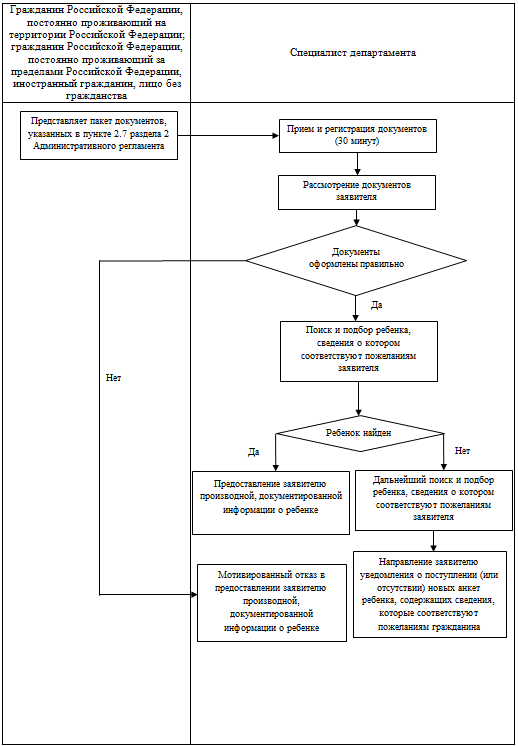 Приложение 18к Административному регламенту<приложение введено приказомдепартамента от 15.09.2016 № 23-нп >ФормаАНКЕТА
ребенка, оставшегося без попеченияРаздел 1 Информация о ребенке, предоставляемая гражданам, желающим принять ребенка на воспитание в семью__________________________________________________________________(орган опеки и попечительства)__________________________________________________________________(номер анкеты)Дата заполнения1 ________________________________________________(число, месяц, год)Дата первичной регистрации________________________________________Сведения о ребенке2 (на дату заполнения)__________________________________________________________________(фамилия, имя, отчество (при наличии)Пол__________________Дата рождения________________________________                                                                                                      (число, месяц, год)Гражданство_______________________________________________________Место рождения____________________________________________________                                                (субъект Российской Федерации, населенный пункт)(вышеуказанные сведения о ребенке записаны: с его слов (или иного лица, предоставившего данную информацию)3/на основании предъявленного документа, удостоверяющего личность (нужное подчеркнуть)_____________серия___________№ _____________, выдан_____________________________Приметы__________________________________________________________(например, цвет глаз, цвет волос)Особенности характера______________________________________________(подробно)Этническое происхождение (при наличии информации)___________________Место нахождения (жительства)4 ___________________________________Медицинское заключение о состоянии здоровья4Дата проведения медицинского обследования___________________________Практически здоров да/нет (нужное подчеркнуть)Диагноз__________________(код по МКБ-10)5а) функциональные отклонения/хроническое заболевание (нужное подчеркнуть)б) диагноз предварительный/уточненный (нужное подчеркнуть)в) диспансерный учет: состоял ранее/ взят впервые (нужное подчеркнуть)Оценка физического развития:Рост__________см; Вес__________кг; Окружность головы6__________смФизическое развитие: нормальное, отклонение – дефицит массы тела, избыток массы тела, низкий рост, высокий рост (нужное подчеркнуть)Оценка психического развития (состояния)7:Для детей 0 – 4 лет:Познавательная функция____________________________(возраст развития)Моторная функция_________________________________(возраст развития)Эмоциональная и социальная функции________________(возраст развития)Предречевое и речевое развитие______________________(возраст развития)Для детей 5 – 17 летПсихомоторная сфера: норма/отклонение (нужное подчеркнуть)Интеллект: норма/отклонение (нужное подчеркнуть)Эмоционально-вегетативная сфера: норма/отклонение (нужное подчеркнуть)Инвалидность:наличие/отсутствие (нужное подчеркнуть),с рождения/приобретенная (нужное подчеркнуть)дата установления впервые_________________________дата последнего освидетельствования_______________,дата следующего освидетельствования_______________Заболевания, обусловившие возникновение инвалидности (нужное подчеркнуть):некоторые инфекционные и паразитные, из них: туберкулез, сифилис, ВИЧ; новообразования; болезни крови, кроветворных органов и отдельные нарушения, вовлекающие иммунный механизм, из них СПИД; болезни эндокринной системы, расстройства питания и нарушения обмена веществ, из них сахарный диабет; психические расстройства и расстройства поведения, в том числе умственная отсталость; болезни нервной системы, например церебральный паралич; болезни глаза и его придаточного аппарата; болезни уха и сосцевидного отростка; болезни системы кровообращения; болезни органов дыхания, из них астма, астматический статус; болезни органов пищеварения; болезни кожи и подкожной клетчатки; болезни костно-мышечной системы и соединительной ткани; болезни мочеполовой системы; отдельные состояния, возникающие в перинатальном периоде, врожденные аномалии, из них аномалии нервной системы, системы кровообращения, опорно-двигательного аппарата; последствия травм, отравления и других воздействий внешних причин.Виды нарушений в состоянии здоровья (нужное подчеркнуть):умственные; другие психологические; языковые и речевые; слуховые и вестибулярные; зрительные; висцеральные и метаболические расстройства питания; двигательные; уродующие; общие и генерализованные.Группа здоровья: I, II, III, IV, V (нужное подчеркнуть).Сведения о родителях (на дату заполнения)Мать______________________________________________________________(фамилия, имя, отчество (при наличии)Дата рождения_________________гражданство__________________________                                  (число, месяц, год)Принадлежность к определенной религии и культуре_____________________                                                                                                 (при наличии информации)Место нахождения (жительства)_______________________________________Состояние здоровья_________________________________________________(при наличии документального подтверждения)Отец______________________________________________________________(фамилия, имя, отчество (при наличии)Дата рождения_________________гражданство _________________________                                  (число, месяц, год)Принадлежность к определенной религии и культуре_____________________                                                                                                 (при наличии информации)Место нахождения (жительства)_______________________________________Состояние здоровья_________________________________________________                                    (при наличии документального подтверждения)Несовершеннолетние братья, сестры___________________________________                                                                    (фамилия, имя, отчество (при наличии),__________________________________________________________________дата рождения, место жительства и (или) нахождения,__________________________________________________________________группа здоровья – (при наличии документального подтверждения)Другие совершеннолетние родственники_______________________________                                                                          (фамилия, имя, отчество (при наличии),__________________________________________________________________дата рождения, степень родства, место жительства и (или) пребывания,__________________________________________________________________реквизиты документов, подтверждающих невозможность передачи ребенка__________________________________________________________________на воспитание родственникам ребенка)Причины отсутствия родительского попечения (акт о доставлении подкинутого ребенка, свидетельство о смерти родителя (родителей), решение суда о лишении родителя (родителей) родительских прав, письменное согласие родителя (родителей) на усыновление, другие документы, устанавливающие основания для передачи ребенка на воспитание в семью):по линии матери____________________________________________________(наименование документа, кем подготовлен, дата и номер документа),__________________________________________________________________по линии отца______________________________________________________(наименование документа, кем подготовлен, дата и номер документа),__________________________________________________________________Возможная форма устройства ребенка (нужное подчеркнуть): усыновление/опека (попечительство)Информация о предпринимаемых мерах по устройству ребенка на воспитание в семью граждан Российской Федерации, постоянно проживающих на территории Российской Федерации (заполняется региональным оператором или федеральным оператором):__________________________________________________________________(адрес страницы в сети Интернет и/или наименование СМИ, где были__________________________________________________________________опубликованы сведения, дата опубликования, фамилия, имя, отчество__________________________________________________________________(при наличии) граждан, (или номер анкеты граждан) которые были__________________________________________________________________ознакомлены с анкетой ребенка, фамилия, имя, отчество (при наличии)__________________________________________________________________граждан (или номер анкеты граждан), получивших направление на посещение ребенка, № и дата выдачи направления, результат посещения: согласие/отказ принять ребенка в семью)Дополнительная информация _________________________________________(информация указывается органом опеки и попечительства,__________________________________________________________________региональным оператором либо федеральным оператором)__________________________________________________________________Сотрудник органа опеки и попечительства, зарегистрировавший анкету_______________________________________________________________________(фамилия, имя, отчество (при наличии)Дата постановки на региональный учет_________________________________Дата постановки на федеральный учет_________________________________Примечание: К анкете ребенка прилагается его фотография, оформленная всоответствии с пунктами 13 и 23 Порядка формирования, ведения и использования государственного банка данных о детях, оставшихся без попечения родителей, утвержденных приказом Министерства образования и науки Российской Федерации от 17.02.2015 № 101.Раздел 2 Защита прав ребенка8Сведения об имуществе9Недвижимое имущество наличие/отсутствие (нужное подчеркнуть)Вид и наименование недвижимого имущества_____________________________________________________________________________________________(земельные участки, жилые дома, квартиры, дачи, гаражи, иное недвижимоеимущество)Основания приобретения_____________________________________________Местонахождение (адрес)____________________________________________Площадь (кв. м.)____________________________________________________Сведения о государственной регистрации прав на имущество______________Транспортные средства наличие/отсутствие (нужное подчеркнуть)Вид и марка транспортного средства_________________________________автомобили легковые или грузовые,__________________________________________________________________мототранспортные средства, (сельскохозяйственная техника, водныйтранспорт, воздушный транспорт и иные транспортные средства)Основания приобретения_____________________________________________Место регистрации_________________________________________________Денежные средства, находящиеся на счетах в кредитных организациях наличие/отсутствие (нужное подчеркнуть)Наименование и адрес кредитной организации__________________________Вид и валюта счета__________________________________________________Дата открытия счета_________________________________________________Номер счета________________________________________________________Ценные бумаги:Вид ценной бумаги__________________________________________________(акции, облигации, векселя и другие)Наименование и организационно-правовая форма организации10 ___________Местонахождение организации (адрес) ________________________________Лицо, выпустившее ценную бумагу8 ___________________________________Сведения о сохранности имущества несовершеннолетнего подопечногоВид имущества_____________________________________________________Изменение состава имущества________________________________________Дополнительная информация_________________________________________Сведения о доходах несовершеннолетнего подопечного наличие/отсутствие(нужное подчеркнуть)Вид дохода________________________________________________________(алименты, пенсии, пособия, единовременные страховыевыплаты и иные виды доходов)Основания для получения____________________________________________(наименование и реквизиты документа)Дополнительная информация_________________________________________Сведения о доходах от имущества несовершеннолетнего подопечного наличие/отсутствие (нужное подчеркнуть)Наименование имущества____________________________________________Местонахождение имущества_________________________________________Величина дохода____________________________________________________Основание для получения____________________________________________Наименование и адрес кредитной организации, расчетный счет____________Сведения об образованииВид образования                общее   /  профессиональное (нужное подчеркнуть)Уровни образования     дошкольное,      среднее профессиональное                                     начальное общее,    высшее образование                                      основное общее,                                        среднее общееНаименование организации, осуществляющей образовательную деятельность __________________________________________________________________Адрес_____________________________________________________________Дата поступления/окончанияДокумент об образовании и о квалификации____________________________(наименование и реквизиты документа)Сведения об обеспечении жильемДата постановки на учет_____________________________________________Основание для предоставления________________________________________(наименование и реквизиты документа)Сведения о выделении жилого помещения:Основания для выделения:___________________________________________(наименование и реквизиты документа)Адрес_____________________________________________________________Сведения о переводе из специального жилищного фонда____________________________________________________________________________________________________________________________________Сведения о трудоустройствеНаименование организации___________________________________________Адрес_____________________________________________________________Должность ________________________________________________________Поступил на работу «___»______20___г., уволен с работы «___»______20__г.__________________________________________________________________1 Не заполняется при направлении информации о ребенке для первичного учета в государственном банке данных о детях, оставшихся без попечения родителей.2 На основании свидетельства о рождении / со слов ребенка (или законных представителей) (нужное подчеркнуть).3 Документы, удостоверяющие личность гражданина Российской Федерации, определены Правилами регистрации и снятия граждан Российской Федерации с регистрационного учета по месту пребывания и по месту жительства в пределах Российской Федерации, утвержденными постановлением Правительства Российской Федерации от 17 июля 1995 г. № 713 (Собрание законодательства Российской Федерации, 1995, № 30, ст. 2939; 1996, № 18, ст. 2144; 1997, № 8, ст. 952; № 11, ст. 1328; 1998, № 6, ст. 783; 2000, № 13, ст. 1370; 2002, № 34, ст. 3294; 2004, № 52 (часть 2), ст. 5493; 2008, № 14, ст. 1412; 2010, № 37, ст. 4701; 2010, № 46, ст. 6024; 2011, № 44, ст. 6282; 2012, № 17, ст. 1986; № 22, ст. 2866; 2014, № 34, ст. 4667).4 При изменении информации в графы электронной анкеты ребенка вносятся изменения.5 Указывается по каждому установленному врачом диагнозу при оказании медицинской помощи, по поводу которого ребенку проводилось основное лечение или обследование.6 Для детей в возрасте 0 – 4 лет.7 Заполняется для детей указанной возрастной группы.8 Используется для служебного пользования, заполняется по каждому подразделу при наличии информации. Заполняется в том числе и при прекращении учета сведений о ребенке в государственном банке данных о детях.9 Указывается по каждому виду имущества несовершеннолетнего.10 Заполняется в зависимости от вида ценной бумаги.Приложение 19к Административному регламенту<приложение введено приказомдепартамента от 15.09.2016 № 23-нп >Форма                                             ____________________________________________                                                                  (наименование органа государственной власти)                                             ____________________________________________                                             ____________________________________________                                             от__________________________________________                                                                              (Ф.И.О. (отчество – при наличии)                                             ____________________________________________                                                                                              гражданина (-ан)                                             ____________________________________________ЗАЯВЛЕНИЕ
об ознакомлении со сведениями о ребенке (детях), подлежащем(их) устройству в семью гражданЯ (Мы),___________________________________________________________,(Ф.И.О. (отчество – при наличии)ознакомлен(ы) с предложенными мне (нам) сведениями о___________________________________________________________________________________(Ф.И.О. (отчество – при наличии), дата рождения ребенка/детей)____________________________________________________для оформленияусыновления (удочерения) / опеки (попечительства) (нужное подчеркнуть).Прошу(сим) выдать направление для посещения_________________________________________________________________________________(Ф.И.О. (отчество – при наличии) ребенка)Предложенные сведения о ребенке не отвечают моим (нашим) пожеланиям, прошу(сим) продолжить подбор ребенка.«_____»____________20___г.                             __________________________                                                                                                                      (подпись (-и)Перевод предложенных сведений о детях, оставшихся без попечения родителей, а также текста заявления об ознакомлении со сведениями о ребенке (детях), подлежащем(их) устройству в семью граждан, с русского на__________________________________язык осуществлен переводчиком*:_______________________________________     _________________________              (фамилия, имя, отчество (при наличии)                                      (подпись)__________________________________________________________________* Заполняется в случае ознакомления иностранных граждан со сведениями о ребенке (детях), подлежащем(их) устройству в семью граждан.Приложение 20к Административному регламенту<приложение введено приказомдепартамента от 15.09.2016 № 23-нп >ФормаБланк органа исполнительной власти субъекта          Минобрнауки РоссииРоссийской Федерации, на который возложеныфункции регионального операторагосударственного банка данных о детях,оставшихся без попечения родителейЗАПРОС
о предоставлении сведений о детях, состоящих на учете в федеральном банке данных о детях, оставшихся без попечения родителейПросим предоставить для кандидатов (кандидата) в усыновители, опекуны (попечители), (ненужное зачеркнуть) супругов:____________________________________________________________________________________________(фамилия, имя, отчество (при наличии),__________________________________________________________________документ, удостоверяющий личность, его серия и номер,__________________________________________________________________номер анкеты гражданина (обоих супругов)сведения о детях, состоящих на учете в федеральном банке данных о детях и соответствующих следующим пожеланиям:Пол_______Возраст: от___________до________летСостояние здоровья_________________________________________________Внешность: цвет глаз_____________цвет волос_________________________,находящихся в_____________________________________________________.(указать субъект Российской Федерации, в который гражданемогут поехать)Иные требования___________________________________________________Web-номер анкеты ребенка на сайте www.usynovite.ru:Руководитель органа исполнительнойвласти субъекта Российской Федерации,на который возложены функциирегионального оператора государственногобанка данных о детях, оставшихся безпопечения родителей                        _______   __________________________.                                                           (подпись)      (Ф.И.О. (отчество – при наличии)Приложение 21к Административному регламенту<приложение введено приказомдепартамента от 15.09.2016 № 23-нп >ФормаИНФОРМАЦИЯ
о ребенке, подлежащем передаче на воспитание в семьюИмя_________________________Пол__________________________________Месяц, год рождения________________________________________________Приметы__________________________________________________________(цвет глаз, цвет волос)Особенности характера______________________________________________Цвет глаз _________________Цвет волос _______________________________Этническое происхождение___________________________________________Состояние здоровья _________________________________________________Физическое развитие ________________________________________________Умственное развитие _______________________________________________Наличие (отсутствие) инвалидности___________________________________Сведения о несовершеннолетних братьях и сестрах:Имя___________________год рождения________________________________К информации прикладывается фотография ребенка (либо ее электронная копия).Возможные формы семейного устройства______________________________________________   ____________   __________________________________(должность)                (подпись)                (фамилия, имя, отчество (при наличии)        М.П.».Приложение 11 к Административному регламенту<приложение исключено согласно приказу департамента 
от 15.09.2016 № 23-нп >